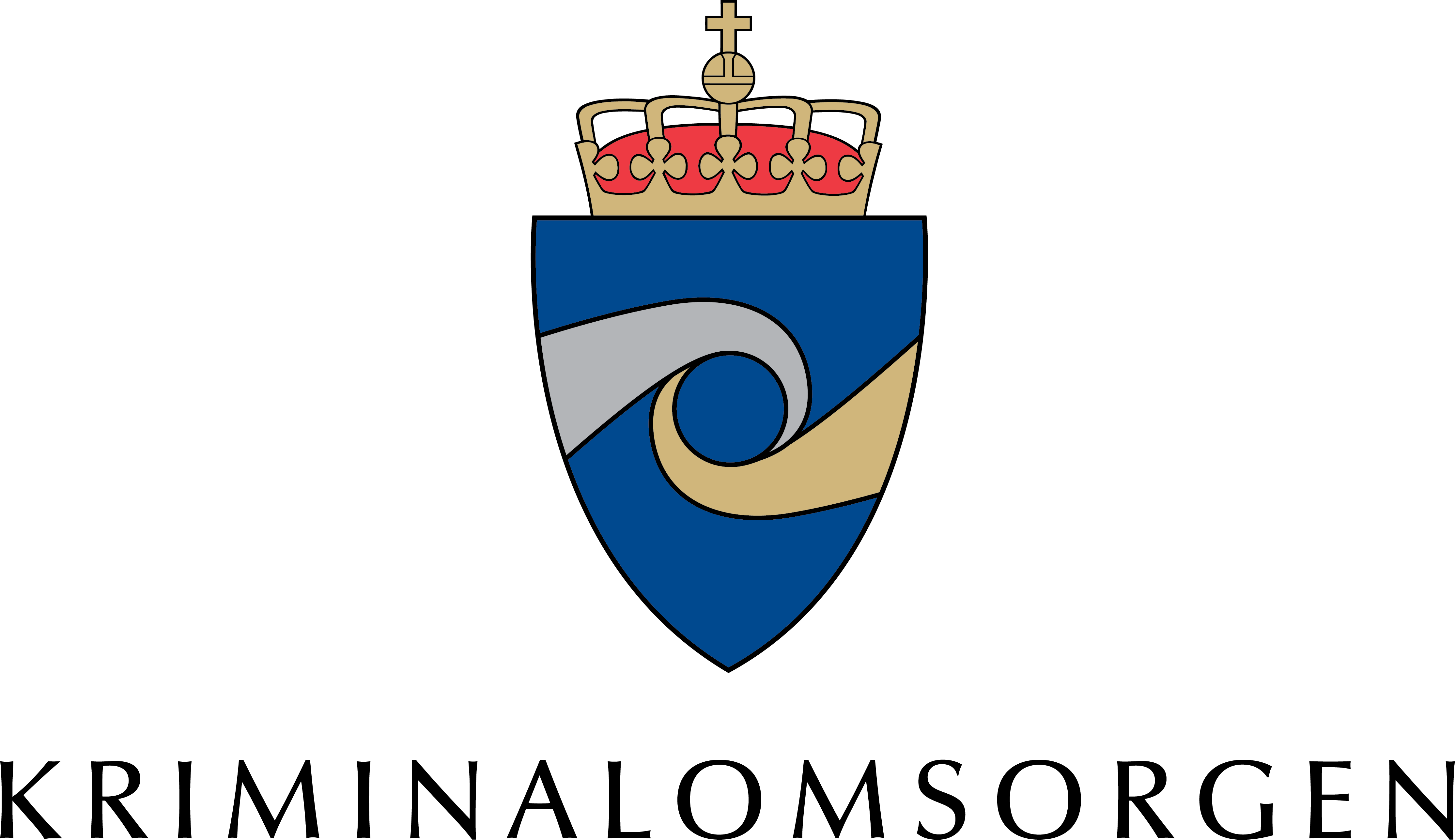 Søknadsskjema til rusmestringsenhetenBastøy fengselNavn:				                              Født:Domslengde:                                                        Forventet løslatelse:Ønsker du en endring i livet?Har du rusproblematikk og er motivert for gjøre noe med det? På rusmestringsenheten, heretter RME, ved Bastøy fengsel kan du få bistand og tettere oppfølging. Vi jobber tverrfaglig med ruskonsulenter og har tilknyttet egen psykolog som er med på å tilrettelegge for at du kan gjøre en egeninnsats for å mestre et liv uten rus og kriminalitet. Søknadsskjemaet vil være til hjelp for oss når vi vurderer inntak. Vi vurderer søknaden din ut fra behov, din situasjon samt kapasitet ved RME. Aktuelle søkere vil få tilbud om informasjons- og intervjusamtale via Ipad.All informasjon som kommer frem i dette skjemaet vil brukes i inntakssammenheng og vurdering av eventuelle pasientrettigheter.Hvis dette høres interessant ut ber vi om at du besvarer følgende spørsmål:Rus og behandling
Fortell om din rushistorie, benytt gjerne hjelpespørsmålene nedenfor:
- Når startet du å ruse deg?		- Hvor mye har du ruset deg?- Hvilke rusmidler bruker du?		- Har du hatt rusfrie perioder?		__________________________________________________________________________________________________________________________________________________________________________________________________________________________________________________________________________________________________________________________________________________________________________________________________________________________

__________________________________________________________________________________

Har du vært i behandling tidligere?(sett kryss)Arbeid/utdanning og sosiale forholdHva er dine interesser/hobbyer?

__________________________________________________________________________________
__________________________________________________________________________________

Beskriv din vennekrets/ditt nettverk:

__________________________________________________________________________________

__________________________________________________________________________________
Hvordan er ditt forhold til familien?

__________________________________________________________________________________

__________________________________________________________________________________ØkonomiDet er svært vanlig at økonomi er et sårbart område for tilbakefall. Vi ønsker derfor å få en liten innsikt i din økonomiske situasjon.Har du gjeld?                 Ja, jeg har gjeld.                Nei, jeg har ikke gjeld.             Vet ikke.Hvordan vil du beskrive din økonomiske situasjon?

__________________________________________________________________________________
Har du begynt å jobbe med eventuell gjeld, og hva er gjort? Hva ønsker du evt. å gjøre?

__________________________________________________________________________________

HelseHelse er et tema som opptar oss alle, og det er gode grunner til det. Vi ønsker i dette tema å få kartlagt din helse. Det kan her komme frem informasjon som kan hjelpe oss å tilrettelegge for ditt opphold, vi ønsker derfor at du er så ærlig som mulig.Hvordan vil du beskrive din fysiske helse? (Skader? Plager? Hensyn som må tas?)
__________________________________________________________________________________

__________________________________________________________________________________Hvordan vil du beskrive din psykiske helse? (Diagnoser? Tankekjør? Angst og depresjon?)

__________________________________________________________________________________

__________________________________________________________________________________
Bruker du medikamenter?

         Nei, jeg jeg bruker ikke medikamenter(gjelder både faste og behovsmedisin)         Ja, jeg bruker medikamenter(Utdyp nedenfor)

__________________________________________________________________________________
__________________________________________________________________________________
Er det noe ved din helse du ønsker å gjøre noe med, eller trenger hjelp med?

__________________________________________________________________________________

__________________________________________________________________________________

__________________________________________________________________________________Oppfølging og samarbeidVed RME vil du få oppfølging av tverrfaglig team, dette innebærer hjelpere fra flere fagområder, som sammensatt skal hjelpe deg på best mulig måte. Er det noen du allerede har som samarbeidspartnere/hjelpere? (Fastlege? Ruskonsulent? Sosialkonsulent?) Benytt listen nedenfor og informer om disse.Er det noen hjelpere du ønsker kontakt med som du i dag ikke er i kontakt med- Kryss av eller fyll inn i listen nedenfor.RME har tilknyttet egen psykolog fra spesialisthelsetjenesten. Er dette et tilbud du kunne tenke deg å benytte deg av ved et eventuelt opphold?
                 Ja, det kunne jeg tenkt meg.           Nei, det ønsker jeg ikke.             Vet ikke.Din motivasjonHvorfor søker du deg til RME ved Bastøy fengsel? __________________________________________________________________________________

__________________________________________________________________________________

__________________________________________________________________________________

__________________________________________________________________________________
__________________________________________________________________________________

Hva er ditt mål med oppholdet?

__________________________________________________________________________________

__________________________________________________________________________________

__________________________________________________________________________________Hvordan tenker du at vi kan hjelpe deg?

__________________________________________________________________________________

__________________________________________________________________________________

__________________________________________________________________________________
På hvilken måte kan du bidra til et godt fellesskap i en rusmestringsenhet?

__________________________________________________________________________________

__________________________________________________________________________________

__________________________________________________________________________________
     Ved RME Bastøy fengsel består inntaksteamet ansatte ved Kriminalomsorgen, og psykolog fra spesialisthelsetjenesten. □     Jeg samtykker til at psykolog ved RME kan lese informasjonen i denne søknaden□     Jeg samtykker ikke til at psykolog ved RME kan lese informasjonen i denne søknadenDato og signatur for samtykke/ikke samtykke: Er det noe du føler er nyttig for oss å vite, men som ikke kommer frem i søknadsskjema, kan du benytte et ekstra ark til å opplyse om dette.Med signatur nedenfor bekrefter jeg, undertegnede, at det er jeg som har fylt ut søknadsskjemaet, og at opplysninger som er oppgitt er sanne.
Sted og dato:_______________________________________________________________________

Signatur: ___________________________________________________________________________Revidert: Februar 2023                                                                                                                       Nei, jeg har ikke vært i behandling tidligere.Hvis ja, utdyp her:
(Når og hvor, og behandling for hva?)Ja, jeg har vært i behandling tidligere.Hvis ja, utdyp her:
(Når og hvor, og behandling for hva?)Hva har du fullført av skolegang, og har du en utdannelse?Har du jobb-/arbeidserfaring?Har du sysselsetting i fengselet?NavnRelasjonTilhørighet(Eks) Ola Normann(eks) Fastlege(Eks) Horten LegesenterSosialkonsulentRuskonsulentPsykolog/psykiaterFastlegeTannlege